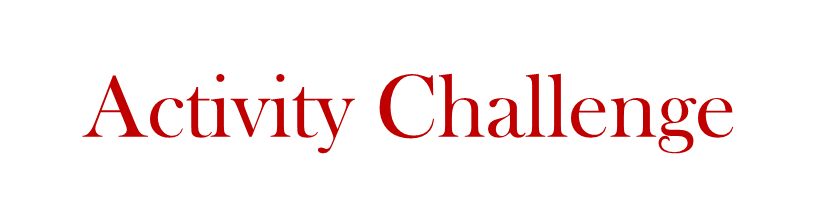 Name of Consultant:____________________Membership Number:___________________Cellphone Number:_____________________Month:_______________________________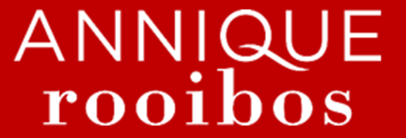 Date of ActivityType of ActivityName of AttendeesComments/Results